Chittagong University of Engineering & Technology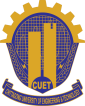 Chittagong-4349.Memo No. CUET/P&D/2019-20/IFT/Notice-01(Amendment),                              Date: 16/07/2019e-Tender Noticee-Tender is invited in the National e-GP System Portal (www.eprocure.gov.bd) for the procurement of works  as follows:This is an online tender, where only e-Tender will be accepted in the National e-GP portal and no offline/hard copies will be accepted. To submit e-Tender, registration in the National e-GP system portal (http://www.eprocure.gov.bd) is required.The fees for last selling/downloading the e-Tender Documents from the National e-GP system portal have to be deposited online through any registered banks branches up to date & time Further information and guidelines are available in the National e-GP system portal and from e-GP help desk (helpdesk@eprocure.gov.bd)//Signed//Project DirectorFurther Expansion & Development of CUET of Engineering &  TechnologyChittagong-4349.